TENDER NOTICENo. Proc. 3-3/2/271015/1393						        Dated: 27th October, 2015Subject:-	Survey, Supply, Installation, Testing and Commissioning of Power plant (Batteries, Rectifiers DG Sets, Solar & chargers) including all other Allied Accessories at Sibbi & Kalat on Turnkey Basis.Sealed bids are invited from vendors of repute or their authorized agents on DDP (PKR) basis for the Survey, Supply, Installation, Testing and Commissioning of Power plant (Batteries, Rectifiers DG Sets, Solar & chargers) including all other Allied Accessories at Sibbi & Kalat on Turnkey Basis in accordance with PTCL specifications. The bid documents are available in the office of the undersigned and can be obtained on payment of Rs.2,500/- (non-refundable) through Bank Draft/Pay Order in name of PTCL Headquarters Islamabad.Bids with Bid Security of 02% (in shape of Bank Guarantee only) of the total quoted price of the bids shall be submitted in PTCL Headquarters, G-8/4, Islamabad as per instructions provided in tender documents on or before 1100 Hrs on 16-11-2015. Bid received after the above deadline shall not be accepted.PTCL reserves the right to reject bids and to annul the bidding process at any time, without thereby incurring any liability to the affected bidder or any obligations to inform the affected bidder of the grounds for PTCL Action.Bidder must mention their Vendor Registration code on offer. In case vendor is not registered, then registration must be done before the issuance of Letter of Award/Intent. Vendor Registration form can be downloaded from PTCL website www.ptcl.com.pk/media.All correspondence on the subject may be addressed to the undersigned and Bids shall be submitted on the address given below.Senior Manager(Contracts-Turnkey) TransmissionRoom# 11, 4th Floor, Old Building PTCL Headquarters, G-8/4, IslamabadTel :  +92-51-2289153Email: amir.tirmizi@ptcl.net.pk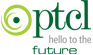 PAKISTAN TELECOMMUNICATION COMPANY LTD.HEADQUARTERS, G-8/4 , ISLAMABAD